Название проекта - «Экологический мониторинг природно-антропогенной среды микрорайона Восточный города Лобня».Руководитель проекта: Проскурина Светлана Алексеевна, зам.директора по УВР, учитель географии; Горшкова Татьяна Алексеевна, учитель химии и биологии.Название учебного учреждения: МБОУ СОШ № 1 г.Лобни Московской областиГод разработки: 2015-2016 уч. годаОпыт использования – исследовательская деятельность, анализ результатов, практическая деятельность.Учебный предмет, в рамках которого проводиться работа по проекту: дополнительное образование (кружок «ЭКОШКО»)Учебные дисциплины, близкие к теме проекта: география, биология, химия, физика, экология Возраст учащихся, на который рассчитан проект: 13-17 летКоличество участников проекта: 64 обучающихся, 2 руководителяТип проекта по доминирующей деятельности: исследовательскийВремя работы: с 1 сентября по 25 мая (ежегодно)Цель: привлечение обучающихся к изучению экологического состояния родного города и близлежащих территорий, выявлению экологических проблем и сохранению окружающей среды. Задачи: привлечение обучающихся к изучению и сохранению окружающей среды;повышение мотивации школьников к самообразованию и изучению естественнонаучных дисциплин и формированию знаний о природной среде;воспитание экологической культуры и развитие эмоционально-чувственной сферы личности школьников;приобщение к пониманию экологических проблем современности;побуждение к исследовательской деятельности;развитие интереса школьников к творчеству.Необходимое оборудование:Планшет для ориентированияМини-экспресс лаборатория «Пчелка-У»Химические реактивы для определения качественного и количественного анализа наличия загрязнителей в компонентах природной среды.Актуальность проекта:Современное общество все чаще и чаще обращается к проблеме загрязнения окружающей среды. Наиболее активно воздействие человека на природную среду наблюдается в городах. Любая городская экосистема является антропогенной, т.е. созданной человеком. Каждое изменение природной среды оказывает существенное влияние на ее состояние. В связи с этим, необходимо задуматься над тем, как свести до минимума это влияние.Практическая значимость:Получение реальных показателей по состоянию природно-антропогенной среды микрорайона Восточный города Лобня.Выявление содержания вредных веществ в почве, воздушной и водной среде (озеро Киово) в микрорайоне Восточный.Проведение мероприятий по сокращению вредного воздействия на природную среду (акции «Посади дерево!», субботники по очистке береговой зоны озера Киово).Содействие работе общественности по сохранению и приумножению колонии чайки озерной на озере Киово (прикорм с апреля по июль).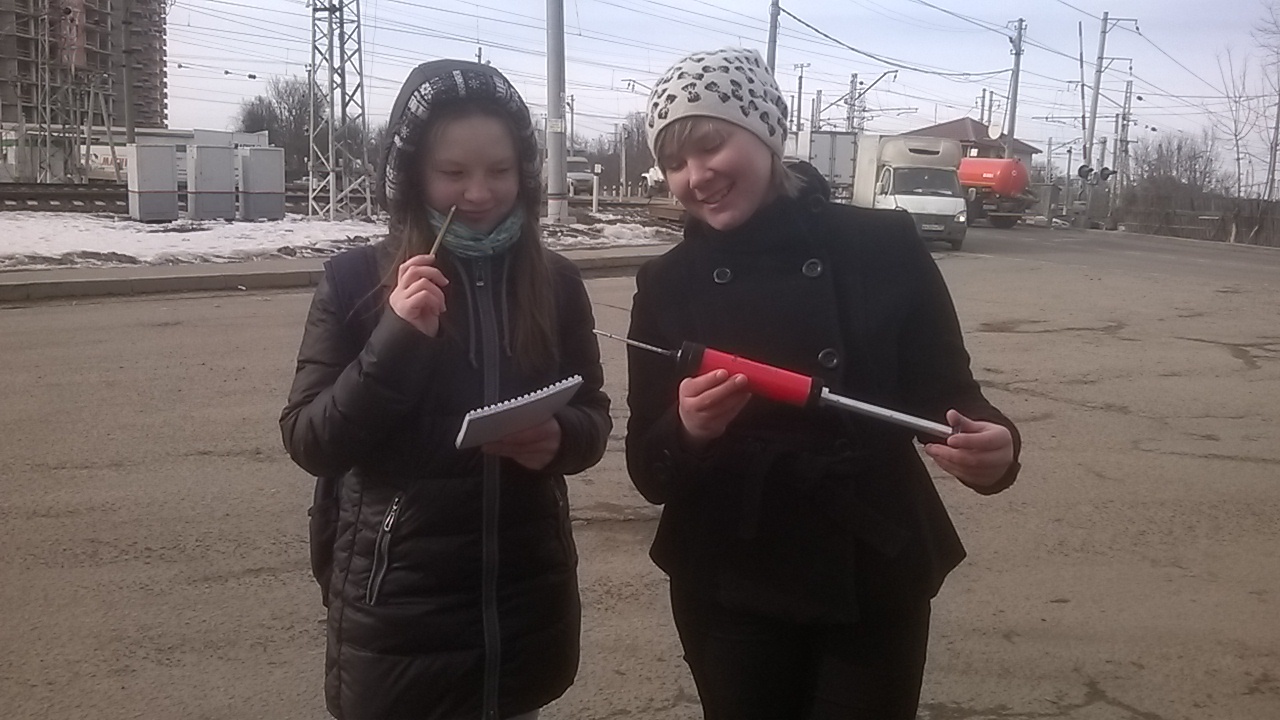 